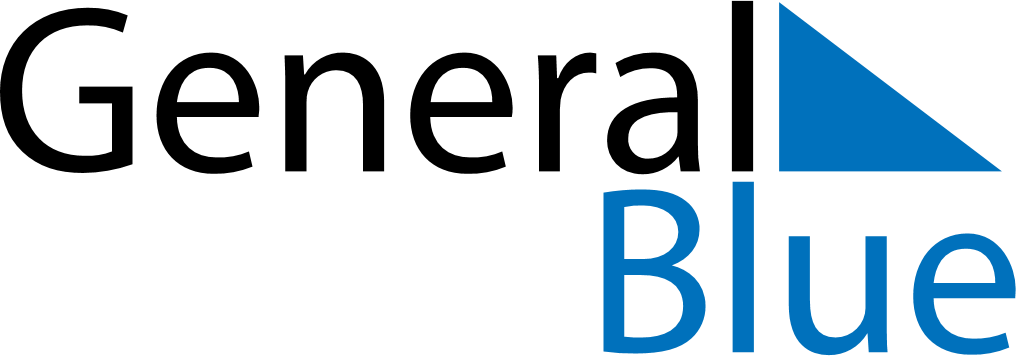 March 1738March 1738March 1738March 1738March 1738SundayMondayTuesdayWednesdayThursdayFridaySaturday12345678910111213141516171819202122232425262728293031